Пример резюме программистаФИОДата рождения: xx.xx.xxxx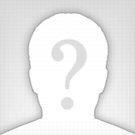 Город: МоскваМоб. телефон: +7 (000) 000 00 00E-mail: xxxxxxxxxxx@gmail.comОсновные данные:Желаемая должность:ПрограммистЗанятость: постояннаяОпыт работы: от 5 летИностранные языки: английский технический Водительские права: естьАвтомобиль: естьОпыт работы:2012 — 2016Компания: ЗАО "Электросервис"Программист Проектная работа:Отдел разработки ПО автоматизации бизнес-процессов Перевод ОАО НЭМЗ на систему ЭКСа (Электрокомплектсервиса) «Веста».Клиентская часть написана на языке Visual С#, серверная – Transact-SQL.Данный производственный блок позволяет вести учет произведенной продукции, списывать себестоимость продукции по калькуляционной стоимости, рассчитывать переменную зарплату рабочим, осуществлять анализ загрузки оборудования и участков завода, проводить мониторинг складов, товарных групп и др.При разработке использованы:Среда разработки приложений MS Visual Studio 2010,СУБД MS SQL Server 2005,Генератор отчетов Crystal Reports 11,Система контроля версий MS Visual SourceSafe,ОС Windows 7.Отдел разработки ПО автоматизации бизнес-процессов Написание блоков для внутренней корпоративной системы (система логирования, менеджер задач) на языках D, JavaScript, CSS, HTML.При разработке использованы:Среда разработки приложений Qt Creator,СУБД Berkeley DB,Браузер Google Chrome,Система контроля версий Git,ОС Kubuntu.2010 — 2012Компания: ОАО НЭМЗИнженер-программистОбязанности: Поддержка и доработка БД завода на FoxPro (заведение пользователей, резервное копирование, исправление ошибок, написание отчетов и форм)Веб разработка и сопровождение сайта завода, использовала HTML, CSS, PhotoShop, Flash, небольшие блоки на JavaScript, PHPУстановка, обновление бухгалтерских программ «СБИСС» и др.Администрирование сервера завода MS Server 2003 (создание учетных записей пользователей, присоединение ПК к домену, установка антивируса, открытие портов, замена комплектующих сервера)Настройка рабочих мест пользователей, установка ОС на ПК и необходимых программЖелезо (закупки, замена оборудования, ремонт ПК, прокладка кабелей, заправка картриджей и т.д.). Организация бесперебойной работы ЛВССопровождение системы видеонаблюдения (настройка, запись, резервное копирование, организация бесперебойной работы)Система учета тепла и воды (снятие показаний для «СибирьЭнерго», организационные моменты по установке оборудования и программ учета).Образование:2006 — 2009Высшее техническое:Новосибирский Государственный Технический Университет, Прикладная математика и информатикаПрофессиональные навыки:Знание языков C#, SQL, D, HTML, CSS Опыт работы с:Среда разработки приложений MS Visual Studio 2010, Qt Creator;СУБД MS SQL Server 2005, Berkeley DB;Генератор отчетов Crystal Reports 11;Система контроля версий MS Visual SourceSafe, Git;ОС Windows, Kubuntu и др.О себе:ОтветственностьИсполнительностьСерьезное отношение к работеКоммуникабельностьОбучаемостьУсидчивостьАктивностьНастойчивость